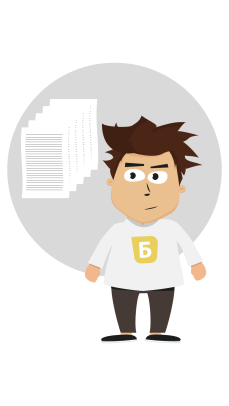 СОБРАНИЕ по выбору инициативного проекта, выдвигаемого на конкурсный отбор07.12.2023 в 18:00                        Первоманский СДКНаш сельсовет включен в краевую программу поддержки местных инициатив (ППМИ), в рамках которой мы можем получить денежные средства на развитие объектов общественной инфраструктуры: отремонтировать уличное освещение, благоустроить парк, отремонтировать Дом культуры, установить детскую площадку и т.д.Чтобы участвовать в конкурсе мы должны провести собрание и решить следующие вопросы:Выбрать проект;Определить вклад населения на реализацию выбранного проекта;Выбрать членов инициативной группы.От количества пришедших на собрание зависят конкурсные баллы: чем больше человек примет участие в собрании, тем больше шанс победить в конкурсе! Встречаемся 07.12.2023 в 18:00 в Первоманском СДК Более подробную информацию о ППМИ и участии в конкурсе Вы можете получить, обратившись к Главе Первоманского сельсовета Тамаре Андреевне Краснослободцевой, т.: 83914936166